REQUERIMENTO Nº 1387/2018Requer informações quanto a possibilidade de reforma e manutenção total do prédio Centro Cultural Edgard Tricânico D’Elboux, localizado na Rua Padre Arthur Sampaio, nº 76, no bairro Conjunto Habitacional Roberto Romano.Senhor Presidente,Senhores Vereadores, CONSIDERANDO que o Poder Legislativo, através de seus Membros legalmente eleitos pela população, tem como uma de suas atribuições fiscalizarem o Poder Executivo no âmbito de seus atos;CONSIDERANDO que, este vereador vem sendo procurado por diversos munícipes que frequentam o espaço Centro Cultural Edgard Tricânico D’Elboux, reivindicando melhorias no prédio; CONSIDERANDO que, o Centro Cultural Edgard Tricânico D’Elboux situado no Conjunto Habitacional Roberto Romano, do município de Santa Bárbara d’Oeste atende inúmeros moradores do bairro e adjacentes, desenvolvendo projetos de cunho social e cultural;CONSIDERANDO que o referido espaço encontra-se com uma estrutura precária necessitando de reforma e manutenção em todo prédio, como, pintura das paredes internas e externas, instalação de azulejos, pisos, troca de todo o telhado, troca de varias portas, sanitários, entre outros;CONSIDERANDO por fim que é necessário por parte do Poder Executivo Municipal promover serviços que venham ao encontro de minimizar ou sanar os problemas atuais enfrentados pela população em nosso município.REQUEIRO que, nos termos do Art. 10, Inciso X, da Lei Orgânica do município de Santa Bárbara d’Oeste, combinado com o Art. 63, Inciso IX, do mesmo diploma legal, seja oficiado o Excelentíssimo Senhor Prefeito Municipal para que encaminhe a esta Casa de Leis as seguintes informações: 1º) A Administração Pública Municipal tem conhecimento do estado de degradação que se encontra o prédio  Centro Cultural Edgard Tricânico D’Elboux situado no Conjunto Habitacional Roberto Romano ? 2º) Existe a possibilidade da Administração Pública Municipal realizar reforma,  manutenção e benfeitorias no prédio? Quando?3º) Sendo a resposta positiva ao item 2º, quando? 4º) Sendo a resposta negativa ao item 2º, justifique e ainda informe qual seria o órgão competente para manter a manutenção e realizar a reforma do prédio; 5º) É possível a administração, enviar um técnico para uma analise do prédio?6º) Sendo a resposta positiva ao item 5º, quando? 7º) Sendo a resposta negativa a item 5º, justifique8º) Quando foi inaugurado o prédio Centro Cultural Edgard Tricânico D’Elboux? Qual foi a ultima reforma do prédio? E quais foram às reformas e benfeitorias realizadas no prédio desde sua inauguração? 9º) Na atual gestão de janeiro 2013 até outubro 2018, houve reforma,  manutenção e benfeitorias no prédio Centro Cultural Edgard Tricânico D’Elboux ? Quais? Quando?10º) Outras informações que julgarem necessárias.Plenário “Dr. Tancredo Neves”, em 06 de novembro  de 2018.JESUS VENDEDOR-Vereador / Vice Presidente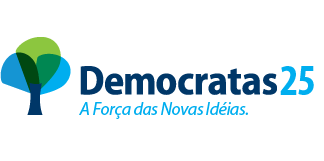 